บันทึกข้อความ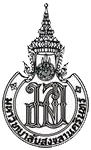 ส่วนงาน.............................................................................................................โทร.......................................ที่ …….........………/............................	         วันที่......................................................................เรื่อง	ขอเปลี่ยนแปลงรายละเอียด/งบประมาณ/ขยายเวลา โครงการที่รับทุนวิจัยคณะแพทยศาสตร์ เรียน	รองคณบดีฝ่ายวิจัย	ข้าพเจ้า.....................................................................สังกัด............................................................................ขอเสนอโครงการวิจัยเรื่อง  ………………………………………………………………………………………………………….(ภาษาไทย)………………………………………………………………………………………………………………………………………………(ภาษาอังกฤษ)
รหัส REC………………………ข้อตกลงเลขที่.............................. 	ในการนี้ ผู้วิจัยขอเปลี่ยนแปลงรายละเอียดโครงการวิจัย ภายใต้ทุนวิจัยที่รับอนุมัติและได้แนบเอกสารประกอบการพิจารณา ดังนี้แบบขอเปลี่ยนแปลงรายละเอียดโครงการวิจัยที่รับทุน (RES-ER1)			1 ชุดเอกสาร RES-PRO 02 ฉบับแก้ไข Version ล่าสุด					1 ชุดเอกสารประกอบที่เกี่ยวข้อง (ถ้ามี) ระบุ ...........................				1 ชุดจึงเรียนมาเพื่อโปรดพิจารณาประวัติการส่งรายงานความก้าวหน้าและรายงานการเงิน ข้อมูลประกอบการขอเปลี่ยนแปลง (ระบุเหตุผลและแผนการโดยละเอียด)ตารางกิจกรรมและระยะเวลาดำเนินวิจัยตามแผนการขยายเวลา (Gantt chart)ให้นักวิจัยแนบตารางเปรียบเทียบงบประมาณเดิมกับงบประมาณที่ขอปรับใหม่ (พร้อม Hi-light ส่วนที่เปลี่ยนแปลง)ตัวอย่างตารางเปรียบเทียบงบประมาณ หมายเหตุอื่น ๆ (ถ้ามี) ..................................................................................................................................ข้าพเจ้าขอรับรองว่าได้ตรวจสอบความถูกต้องของข้อมูล และรายงานตามความเป็นจริงทุกประการลงชื่อ………………………………….………….ลงชื่อ………………………………….………….(……………………………….………………)(……………………………….………………)อาจารย์ที่ปรึกษา กรณีหัวหน้าโครงการเป็นนักศึกษาหัวหน้าโครงการวิจัย (ผู้รับทุน)ลงชื่อ………………………………….………….……………ลงชื่อ………………………………….………….……………(……………………………….……………………..…………….)(……………………………….……………………..…………….)หัวหน้าสาขา/หน่วยงานหัวหน้าสาขา/หน่วยงานแบบเสนอขอเปลี่ยนแปลงรายละเอียดโครงการ/งบประมาณ/ขยายเวลาSubmission Form for Amendment/Extensionชื่อโครงการ    ภาษาไทยภาษาอังกฤษรหัส RECชื่อผู้รับทุน หน่วยงาน/สาขาวิชาข้อตกลงเลขที่ระยะเวลาตามข้อตกลงปี   เดือนอนุมัติวันที่…………..............สิ้นสุดวันที่สิ้นสุดวันที่…………….....…วันสิ้นสุดโครงการ ล่าสุด กรอกช่องนี้ กรณีเคยได้รับอนุมัติขยายเวลามาก่อนเท่านั้นกรอกช่องนี้ กรณีเคยได้รับอนุมัติขยายเวลามาก่อนเท่านั้นกรอกช่องนี้ กรณีเคยได้รับอนุมัติขยายเวลามาก่อนเท่านั้นกรอกช่องนี้ กรณีเคยได้รับอนุมัติขยายเวลามาก่อนเท่านั้นกรอกช่องนี้ กรณีเคยได้รับอนุมัติขยายเวลามาก่อนเท่านั้นกรอกช่องนี้ กรณีเคยได้รับอนุมัติขยายเวลามาก่อนเท่านั้นงบที่อนุมัติบาทบาทบาทบาทสำหรับจนท.สำหรับจนท.งบที่ได้รับไปแล้วบาทบาทบาทบาทสำหรับจนท.สำหรับจนท.งวดที่ 1บาท          บาท          บาท          บาท          โอนเมื่อ.........................โอนเมื่อ.........................งวดที่ 2บาทบาทบาทบาทโอนเมื่อ.........................โอนเมื่อ.........................งวดที่ 3บาทบาทบาทบาทโอนเมื่อ.........................โอนเมื่อ.........................ค่าใช้จ่ายที่เกิดขึ้นจริงบาทบาทบาทบาทยอดคงเหลือบาทบาทบาทบาทรายงานความก้าวหน้าวันที่รายงานการเงิน บาทรอบ 6 เดือน    เมื่อยอดคงเหลือรายงาน 1 ปี     เมื่อรอบ 18 เดือน    เมื่อรายงาน 2 ปี     เมื่อเลือกหัวข้อที่ต้องการขอเปลี่ยนแปลง (เลือกได้มากกว่า 1 ข้อ)☐ ขอขยายเวลาดำเนินการ (หมายเหตุ ขยายเวลาแต่ละครั้งได้ไม่เกิน 6 เดือนและไม่เกิน 2 ครั้ง) ☐ ขอเปลี่ยนแปลงงบประมาณ☐ ขอเปลี่ยนแปลงอื่น ๆ (เช่น ทีมผู้วิจัย วิธีการดำเนินงานที่สำคัญ เช่น เปลี่ยนวัตถุประสงค์ หรือ output)  ระบุ ......................................................... (และต้องแนบเอกสารที่เกี่ยวข้องมาด้วย)(หมายเหตุ การขอขยายเวลาและเพิ่มงบประมาณจะต้องมีผลการดำเนินงานมาประกอบการพิจารณาด้วย) 	ความก้าวหน้าการดำเนินงาน (นักวิจัยต้องรายงานในกรณีขอขยายเวลา หรือขอเพิ่มงบประมาณ)ความก้าวหน้าการดำเนินงาน (นักวิจัยต้องรายงานในกรณีขอขยายเวลา หรือขอเพิ่มงบประมาณ)☐ ไม่มีอาสาสมัครวิจัย ดำเนินการวิจัยสำเร็จไปแล้ว ร้อยละ .............................☐ มีอาสาสมัครวิจัยจำนวนที่ EC รับรอง ..........ราย เก็บข้อมูลเสร็จแล้ว ...............ราย    ผลการดำเนินการที่ผ่านมา (แจกแจงรายละเอียดและควรมีรายงานผลวิเคราะห์เบื้องต้นมาด้วย)ผลการดำเนินการที่ผ่านมา (แจกแจงรายละเอียดและควรมีรายงานผลวิเคราะห์เบื้องต้นมาด้วย)☐ 1) ขอขยายระยะเวลาการดำเนินการ  ☐ ครั้งที่ 1  ☐ ครั้งที่ 2☐ 1) ขอขยายระยะเวลาการดำเนินการ  ☐ ครั้งที่ 1  ☐ ครั้งที่ 2☐ 1) ขอขยายระยะเวลาการดำเนินการ  ☐ ครั้งที่ 1  ☐ ครั้งที่ 2☐ 1) ขอขยายระยะเวลาการดำเนินการ  ☐ ครั้งที่ 1  ☐ ครั้งที่ 2☐ 1) ขอขยายระยะเวลาการดำเนินการ  ☐ ครั้งที่ 1  ☐ ครั้งที่ 2☐ 1) ขอขยายระยะเวลาการดำเนินการ  ☐ ครั้งที่ 1  ☐ ครั้งที่ 2ขอขยายเพิ่ม .........เดือนจากสิ้นสุดวันที่ ..................เป็นสิ้นสุดวันที่ .......................ความจำเป็นที่ต้องขยายเวลาความจำเป็นที่ต้องขยายเวลากลยุทธ์ที่เป็นรูปธรรมเพื่อให้ดำเนินการได้เสร็จทันเวลา (เช่น หาก recruit น้อยกว่าที่คาด ต้องส่งแผน recruit process ที่จะทำมาด้วย)กลยุทธ์ที่เป็นรูปธรรมเพื่อให้ดำเนินการได้เสร็จทันเวลา (เช่น หาก recruit น้อยกว่าที่คาด ต้องส่งแผน recruit process ที่จะทำมาด้วย)กิจกรรมเดือนที่เดือนที่เดือนที่เดือนที่เดือนที่เดือนที่123456☐ 2) ขอเปลี่ยนแปลงงบประมาณจากเดิม ................บาทเป็น.................บาทคิดเป็นงบประมาณที่ต่างจากเดิมเพิ่มขึ้น หรือ ลดลง……………………………………..บาทเพิ่มขึ้น หรือ ลดลง……………………………………..บาทเพิ่มขึ้น หรือ ลดลง……………………………………..บาทเพิ่มขึ้น หรือ ลดลง……………………………………..บาทเหตุผลที่ขอปรับงบประมาณหมายเหตุ (ถ้ามี)งบประมาณเดิมงบประมาณเดิมงบประมาณที่เสนอขอปรับเปลี่ยนงบประมาณที่เสนอขอปรับเปลี่ยนส่วนต่างรายการบาทรายการบาทบาทค่าตอบแทน3,600ค่าตอบแทน3,6000--ค่าเดินทางอาสาสมัคร (200 x 50 คน)10,000+10,000ค่าครุภัณฑ์50,000ค่าครุภัณฑ์50,0000ค่าสารเคมี (750 x 100 ชุด)75,000ค่าสารเคมี (800 x 100 ชุด)80,000+5,000รวม128,600รวม143,600+ 15,000☐ 3) ขอเปลี่ยนแปลงอื่น ๆ (เช่น ทีมผู้วิจัย วิธีดำเนินงานที่สำคัญ เช่น เปลี่ยนวัตถุประสงค์ หรือ output)☐ 3) ขอเปลี่ยนแปลงอื่น ๆ (เช่น ทีมผู้วิจัย วิธีดำเนินงานที่สำคัญ เช่น เปลี่ยนวัตถุประสงค์ หรือ output)☐ 3) ขอเปลี่ยนแปลงอื่น ๆ (เช่น ทีมผู้วิจัย วิธีดำเนินงานที่สำคัญ เช่น เปลี่ยนวัตถุประสงค์ หรือ output)☐ 3) ขอเปลี่ยนแปลงอื่น ๆ (เช่น ทีมผู้วิจัย วิธีดำเนินงานที่สำคัญ เช่น เปลี่ยนวัตถุประสงค์ หรือ output)ขั้นตอนหรือเนื้อความที่จะขอปรับของเดิมของใหม่เหตุผลการปรับลงชื่อ (Signature).........................................................      (..........................................................)หัวหน้าโครงการวิจัย (ผู้รับทุน)วันที่ (Date)...............................................................